Nom de l’optativa: TALLER D’APROFUNDIMENT EN EDUCACIÓ FÍSICANivell al qual va adreçada:4t ESODepartament que l’oferta: Educació FísicaNombre d’hores a la setmana: 2Descripció de l’optativa:Assignatura on s’aprofundirà en els continguts curriculars del nivell educatiu. S’aprofundirà sobretot en els continguts relacionats amb la salut, l’autoconeixement personal, l’autonomia davant la pràctica física saludable i els jocs i esports.Sabers bàsics:- CONDICIÓ FÍSICA I SALUT.- JOCS I ESPORTS on es potenciarà la cooperació i el treball en grup i on es prioritzaran els jocs i esports menys treballats en l’assignatura obligatòria.- CREACIÓ D’HÀBITS: primers auxilis, hàbits higiènics i posturals, alimentació, relaxació i descans...- POSSIBLES ESTUDIS I EIXIDES PROFESSIONALS relacionades amb el món de l’educació física i l’esport.- ORGANITZACIÓ D’EVENTS I CAMPIONATS ESPORTIUS.CARACTERÍSTIQUES DE L’ALUMNAT QUE VULGA AGAFAR ELS TALLERS D’APROFUNDIMENT EN EDUCACIÓ FÍSICA:1- ALUMNAT AMB MOTIVACIÓ CAP EL MOVIMENT I EL CONEIXEMENT DEL COS (que li agrade moure’s i autoconèixer-se).2- ALUMNAT AMB BONA PREDISPOSICIÓ CAP AL TREBALL EN GRUP I LA COOPERACIÓ. Es realitzaran activitats també competitives, però es prioritzarà la cooperació i el treball en grup.c 3- ALUMNAT QUE VULGA APROFUNDIR, TANT DE MANERA PRÀCTICA COM TEÒRICA, EN TOTS ELS CONTINGUTS TRACTATS.4- ALUMNAT QUE VULGA CONÈIXER JOCS I ESPORTS DIFERENTS O ALTERNATIUS ALS MÉS CONEGUTS I TRADICIONALS.5- ALUMNAT AMB BONA PREDISPOSICIÓ CAP A LA REALITZACIÓ D’ACTIVITATS FÍSIQUES D’INTESITAT MODERADA I/O MODERADA-ALTA I VULGA APROFUNDIR EN EL MÓN DE LA SALUT I L’ENTRENAMENT.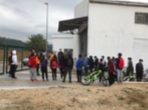 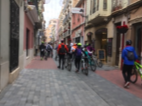 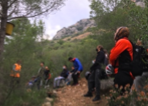 